Классный час«Здоровые дети в здоровой семье»Всем известно и понятно,Что здоровым быть приятно.Только надо знать,Как здоровым стать.Цель: формирование у учащихся понятия здорового образа жизниЗадачи:- определить основные аспекты ЗОЖ;- формирование представления о том, что здоровье человека  во многом зависит от его поведения;- формирования позитивного образа физически и психически здорового человека;- воспитывать ответственное отношение к своему здоровью;- развивать представления школьников о ЗОЖХод занятия.Здравствуйте, дорогие друзья! Вы,  наверное,  все знаете, что означает слово «здравствуйте»? Давайте уточним. Здоровье человека – это главная жизненная ценность. Но, к сожалению, мы не умеем беречь его. Поднимите, пожалуйста, руки, кто никогда не болел. А кто более один раз в году? А кто более 2 и более образ.Посмотрите, мы привыкли к тому, что человеку естественно болеть! А ведь это неверная установка! Давайте изменим установку и запомним: что человеку естественно быть здоровым! Ученые доказывают, что человек должен жить 150-200 лет! Так, например древние греки считали, что умереть в 70 лет – это почти то же самое, что умереть в колыбели. Как свидетельствуют историки, продолжительность жизни пеласгов составляла около 200 лет. При этом до конца своих дней они сохраняли жизненные силы и не седели.Сегодня медики утверждают: здоровье человека на 10% зависит от наследственности, на 5%-от работы медиков. Остальные 85%в руках самого человека. Значит, наше здоровье зависит от наших привычек, от наших усилий по его укреплению.Уже давно установлено, что за здоровьем нужно следить с самого детства. А как вы думаете, какими параметрами должен обладать здоровый человек?Задание. Итак, я раздаю листы с параметрами, присущими человеку,  а вы должны выбрать те из них, которые соответствуют здоровому человеку и записать их на доске.Здоровый человек – это стройный, сильный, ловкий, бодрый, энергичный, веселый человек.Посмотрев на данные параметры, можно отметить, что здоровье определяется не только физическими показателями (Назовите), но и психическими (Назовите).А теперь давайте попытаемся вывести простую формулу здоровья. На доске нужно соединить фразы, которые будут составлять ее формулу.Формула здоровья.Соблюдай                                                                               двигайся!Больше                                                                            труд и отдых!Нет вредным                                                                  питайся!Правильно                                                                        чистоту!Закаляйся!Сочетай                                                                          привычкам!Как вы думаете, сложно выполнять данные требования? Думаю,  нет.  Ежедневное соблюдение их – ключ к вашему здоровью!Чтоб здоровье сохранить,Организм свой укрепить,Знает вся моя семьяДолжен быть режим у дня.Скажите, а для чего нужен режим дня?Режим дня — определенное чередование разных видов деятельности в течение суток, включающее учебу, труд, отдых, сон, прием пищи, гигиенические процедуры, а также рациональное соотношение умственной и физической нагрузки.Правильно спланированный режим дня обязательно предусматривает соблюдение правил личной гигиены, гигиены питания и положительно сказывается на формировании навыков здорового образа жизни.Постоянно выполняемый режим дня дисциплинирует детей.Давайте составим правильный режим дня, который вы сможете соблюдать в течение будущего учебного года.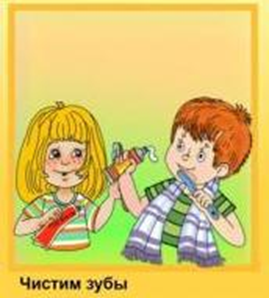                      1 Чистить зубы, умываться,                       И почаще улыбаться,                        Закаляться, и тогда                       Не страшна тебе хандра2                                                                                                           7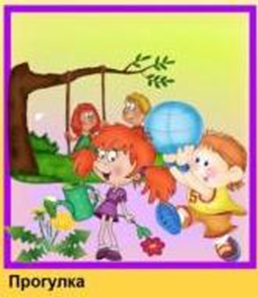 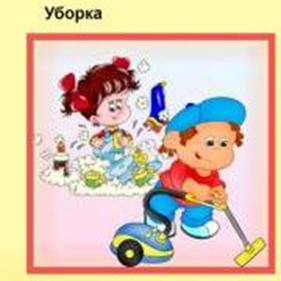                 3                                                                   8           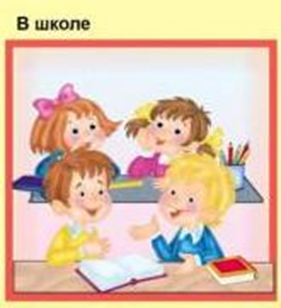 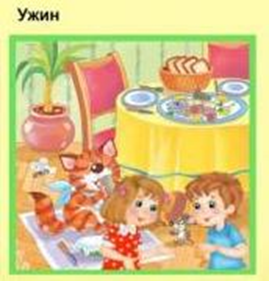 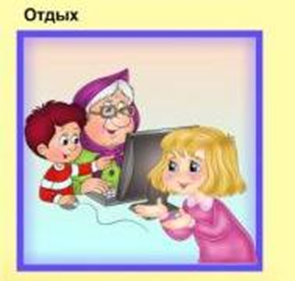 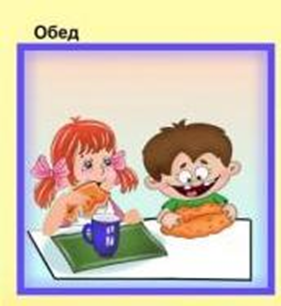       4                                                9                         5                                          10            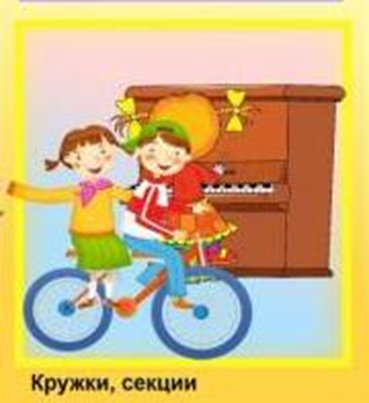 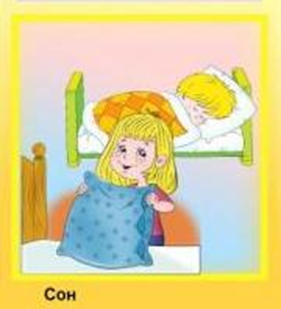 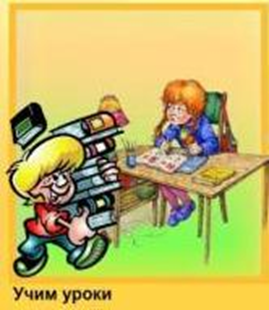        6Обязательно завтракайте, причем завтрак должен быть горячим и довольно плотным, составляя четверть от суточной потребности ребенка. Оптимальным временем для приготовления уроков служит период с 16 до 18 часов, соответствующий физиологическому ритму наилучшего усвоения информации. Начинать выполнение домашнего задания рекомендуется с наименее тяжёлых предметов, переходя к более сложным. Максимальная продолжительность периода работоспособности составляет 30-40 минут, после чего следует проводить 15-минутные перерывы. Уроки готовьте в тишине, исключите шум, разговоры, музыку. Из-за шума значительно быстрее наступает утомляемость, возникает добавочная нагрузка на мозг. 1,5-2 часа свободного времени используйте для занятий по интересам. Оптимальная длительность просмотра телепередач – не более 1,5 часов 2-3 раза в неделю. Находитесь на свежем воздухе достаточное количество времени. Лучшими считаются подвижные игры на свежем воздухе, дающие хороший оздоровительный эффект, и занятия спортом – плавание, лыжный спорт, велоспорт, волейбол, баскетбол, футбол, танцы и другие в зависимости от желания и способностей. Особенно важно пребывание на улице вечером перед сном. Спите не менее 9-10,5 часов. Важно всегда ложиться и вставать в одно и то же время, тогда будет обеспечено и быстрое засыпание и легкое пробуждение.  Перед сном обязательно следует умыться, почистить зубы, помыть ноги и хорошо проветрить комнату.«Прежде, чем за стол мне сесть, я подумаю, что съесть».Из пословицы видно, что правильное питание, - залог здоровья!Давайте поиграем: я загадала вам пословицу, а вы должны ее отгадать.Все помнят, сколько букв в алфавите? Ключ: Давайте разберемся, что она означает. Все просто: правильное питание – залог вашего здоровья. А вы никогда не задумывались, что едите? Какие компоненты входят в состав того, что попадает нам в желудок.Известны коды пищевых добавок, которым по воздействию на организм человека можно дать следующие характеристики: (распечатать и раздать детям)Запрещенные – Е103, Е105, Е111, Е121, Е123, Е125, Е126, Е130, Е152. Опасные – Е102, Е110, Е120, Е124, Е127. Подозрительные – Е104, Е122, Е141, Е150, Е171, Е173, Е180, Е241, Е477. Ракообразующие – Е131, Е210-217, Е240, Е330. Вызывающие расстройство кишечника – Е221-226. Вредные для кожи – Е230-232, Е239. Вызывающие нарушение давления – Е250, Е251. Провоцирующие появление сыпи – Е311, Е312.Повышающие холестерин – Е320, Е321. Вызывающие расстройство желудка – Е338-341, Е407, Е450, Е461-466Постарайтесь учитывать это.Но и помимо употребления пищи, содержащей вредные «Е-шки», мы совершаем и другие ошибки:1. Мы едим слишком много2. Жирная пища3. Мало едим свежие овощи, фрукты, рыба, молоко.4. Слишком много пьем сладкую воду и алкоголь.5. Мы питаемся два раза вместо пяти раз.6. Мы едим слишком много сладкого.А вот разобраться, правильно ли вы питаетесь, поможет небольшой тест.Тест.«Правильно ли я питаюсь»Начисление баллов за ответы:А – 0 балловБ – 1 баллВ -2 балла1.Как часто в течение дня питаетесь?  А) 3 раза и более; Б) 2 раза; В) 1 раз.2. Всегда ли вы завтракаете?А) всегдаБ) не всегдаВ) никогда.3. Часто ли вы перекусываете между приёмами пищи?А) никогда;Б) 1 – 2 раза в день;В) 3 раза и более.4. Как часто вы едите овощи, фрукты, салаты?А) 3 раза в день;Б) 1 – 2 раза в день;В) 2 – 3 раза в неделю.5. Как часто вы едите жареную пищу?А) 1 раз в день;Б) 3 -4 раза в неделю;В) каждый день.6.Как часто вы едите выпечку?А) 1 раз в неделю;Б) 3 – 4 раза в неделю;В) каждый день.7.Что вы намазываете на хлеб?А) только масло;Б) Масло с маргарином;В) Маргарин.8. Сколько раз в неделю вы едите рыбу?А) 3 – 4 раза;Б) 1 – 2 раза;В) 1 раз и реже9. Как часто вы едите хлеб?А) меньше 3 дней в неделю;Б. от 3 до 6 дней в неделю;В) за каждой едой.10. Сколько чашек чая или кофе выпиваете за день?А) 1 – 2;Б) от 3 до 5;В) 6 и более.11. Прежде чем есть первое блюдо с мясом, вы:А) уберете из тарелки весь жир;Б) уберете часть жира;В) оставите весь жир.Ключ к тесту: 0-11 очков - есть опасность; 12-16 очков - улучшить питание; 17 -22 очков -хороший режим и качество питанияИтак, давайте подведем некоторые итоги.Сегодня вы узнали,  из чего складывается ЗОЖ. ВспоминаемСКАЖИ,ЧТОТЫЕШЬ,19121810252016203062629ИЯСКАЖУ,КТОТЫЕСТЬ103319121821122016203061920301681012161921202526293033АЕЖИКОСУТЧШЬЫЯ